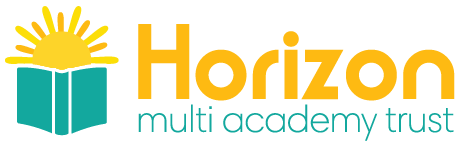 Higher Level Teaching Assistant – Elburton Primary School                                                              24 hrs per week / 39 weeks per year   Scale:   Grade E                                       Horizon Multi Academy Trust are seeking to appoint a highly motivated, enthusiastic and committed HLTA to join our dedicated Early Years team at Elburton Primary School.  Working as part of the team you will support high quality learning and provision.The successful candidate will:Hold an NVQ Level 3 Teaching Assistant qualification or experience or willing to work towards HLTA status.Have experience of or an understanding of the Early Years Curriculum.Understand the role of observations in Early Years assessment.Be a team player with very good communication skills.Be committed to building and maintaining positive relationships within the school and its community.Have experience of whole class teaching and leading larger groups of children.We offer: A supportive, friendly and hardworking team;A school that is committed to seeing all children flourish;Supportive parents and governors;Children and staff who enjoy learning together;A commitment to your own professional development Visits to school during the school day and after school can be arranged and are positively encouraged.  To arrange a visit please contact Helen Sherriff by telephone (01752 404489) or email admin.elburton@elburton.plymouth.sch.ukIf you would like to download an application pack, please visit our website: www.elburtonschool.comWe are committed to safeguarding and promoting the welfare of children and young people and expect all staff and volunteers to share this commitment. This post is subject to an enhanced DBS check.Closing Date: 8amInterview Date: 